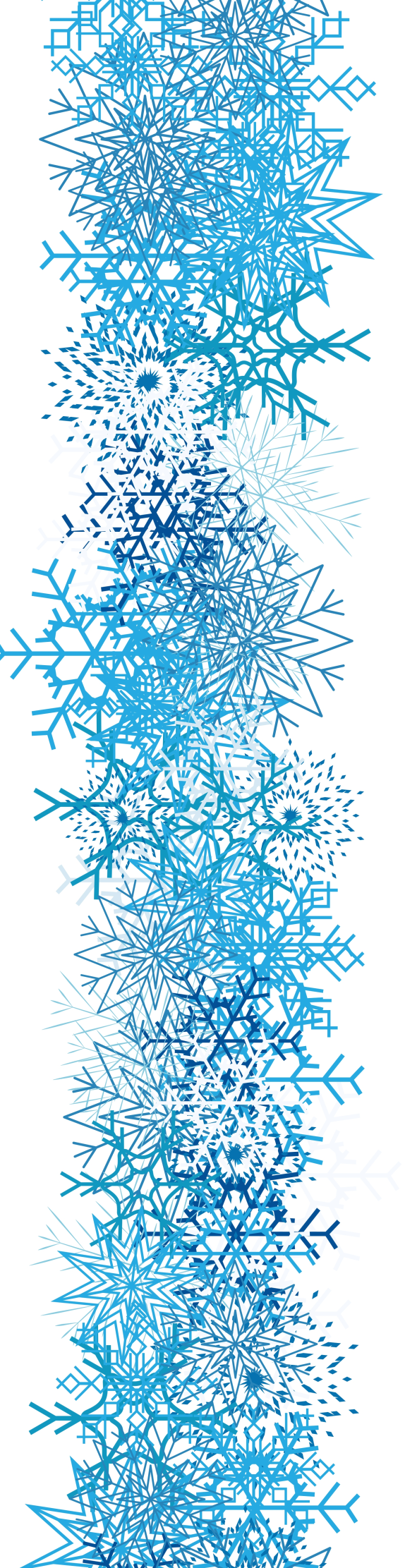 Мой адресДорогой дедушка Мороз!Меня зовут Мне              летЯ живу в Я люблю Я мечтаю оПодари мне, пожалуйста,Поздравляю с Новым годом!